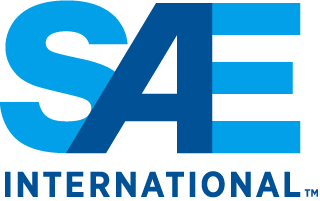 SAE Technical Committee : Vehicle Electrical Design System Security CommitteeCommittee Scope: Standards development/revision activitiesRecently published documents 